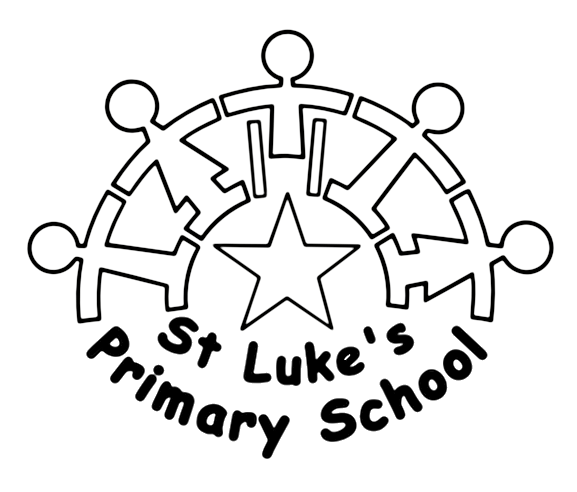 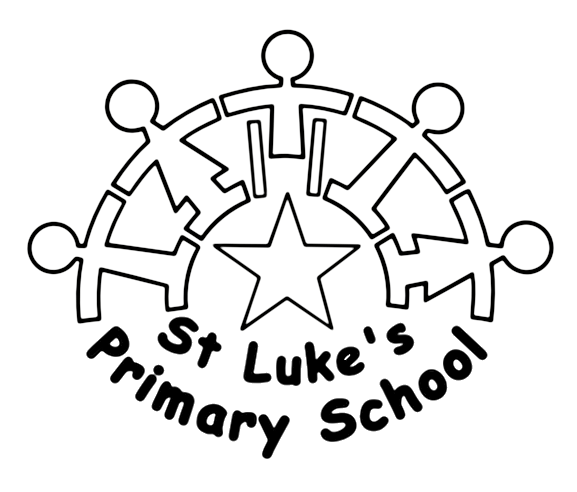 Level 2 Teaching Assistant – Required for September 2023Thank you for your interest in the above post. Three Level 2 Teaching Assistants are required for September 2023, as we have a significant number of new children starting at St Luke’s.The governing body is keen to appoint teaching assistants who have experience of working with children in mainstream and/or special schools or early years’ settings. Experience of delivering numeracy, literacy and other key skills to pupils with special educational needs is desirable.You will be required to assist in the delivery of the school curriculum to individual pupils and small groups. You must be prepared to work with pupils with a wide range of needs and with different age groups. Although mainly class-based, you will be deployed according to the organisational needs of the school. You must be prepared to participate in moving and handling children with physical disabilities and positive handling of a minority of children who present challenging behaviours, including using restrictive physical interventions where needed. Appropriate training is provided.The working hours are 8:55am to 4:00pm (to 4:50pm on a Tuesday), with a 35 minute break during the day.When you write your application please consider carefully the job description and person specification and demonstrate how you can meet the person specification and skills described. The governors who will be reading your application will be entirely dependent upon what you write when deciding whether to shortlist you for interview.  Please state in your application whether you wish to be considered for the permanent post, temporary post or both.CLOSING DATE: Friday 2nd June 2023 (Applications received after midday will not be considered)